Can you think long-term?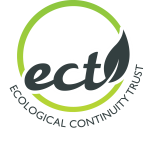 PhD student & early-career researcher competition Post Grad/Doc delete as applicableName:Name:Email:Email:Twitter handle:Title of your proposal:Title of your proposal:Title of your proposal:Background Explain the purpose of your research, its larger scientific context, why this is important and why a long-term approach is needed…Background Explain the purpose of your research, its larger scientific context, why this is important and why a long-term approach is needed…Background Explain the purpose of your research, its larger scientific context, why this is important and why a long-term approach is needed…HypothesisHypothesisHypothesisExperimental design There will be six replicatesExperimental design There will be six replicatesExperimental design There will be six replicatesResources Please provide details of existing or new experiments, instrumentation and monitoring that would be required to test your hypothesis…Resources Please provide details of existing or new experiments, instrumentation and monitoring that would be required to test your hypothesis…Resources Please provide details of existing or new experiments, instrumentation and monitoring that would be required to test your hypothesis…References cited (max 5)References cited (max 5)References cited (max 5)